Приложение 6. Паращенко С.Г. (№ 270-792-102)Eco-house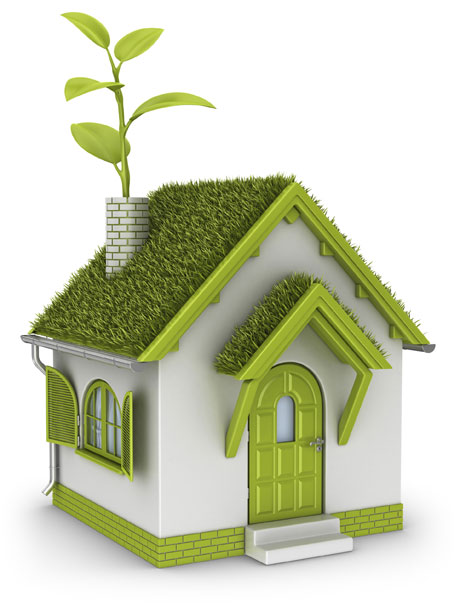 Self-cleaning house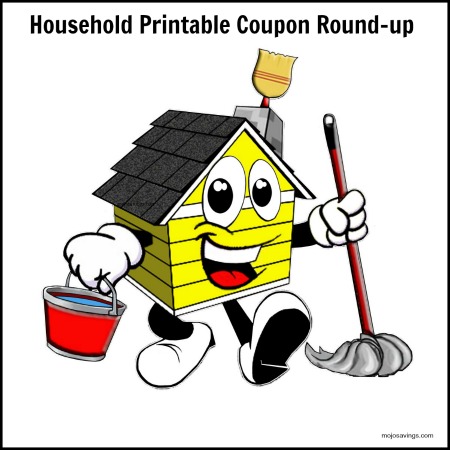 A robot chef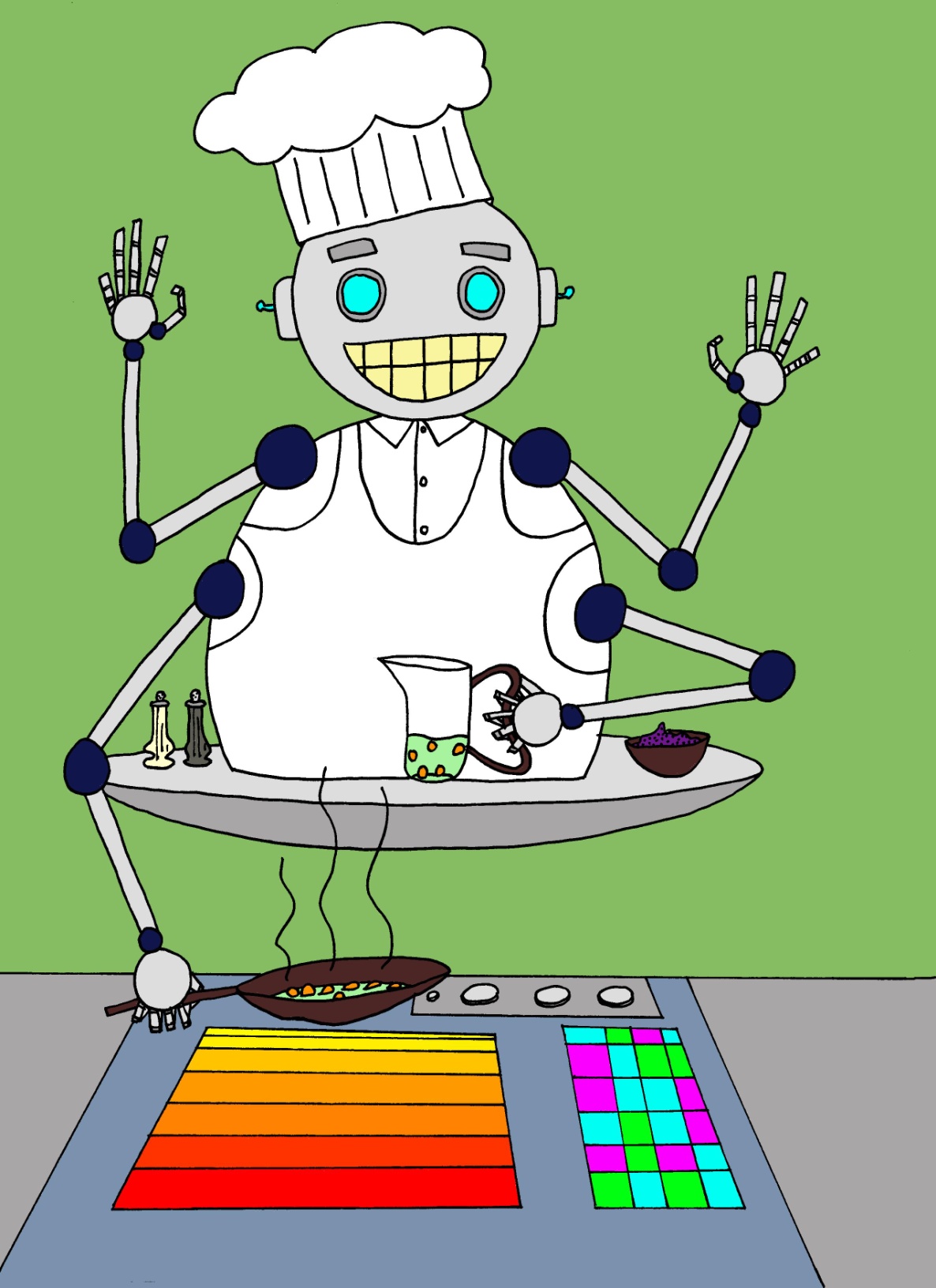 A fingerprint scanner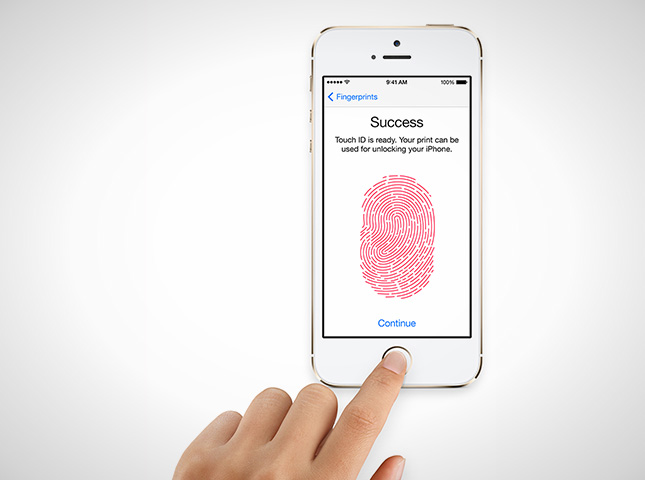 Renewable energy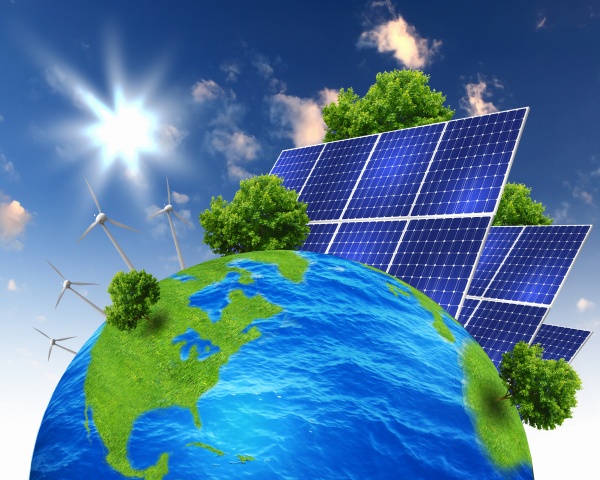 Wind energy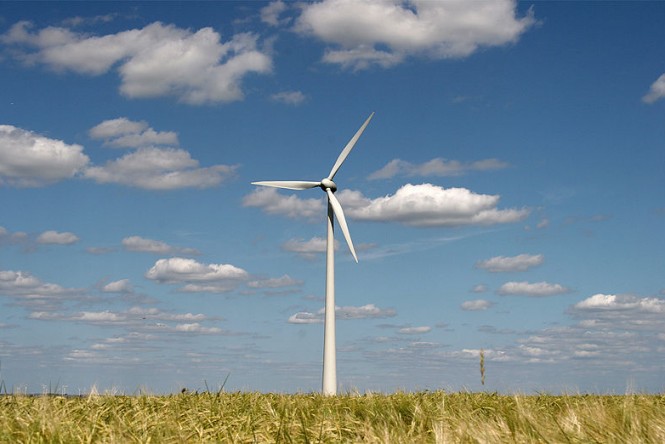 Solar energy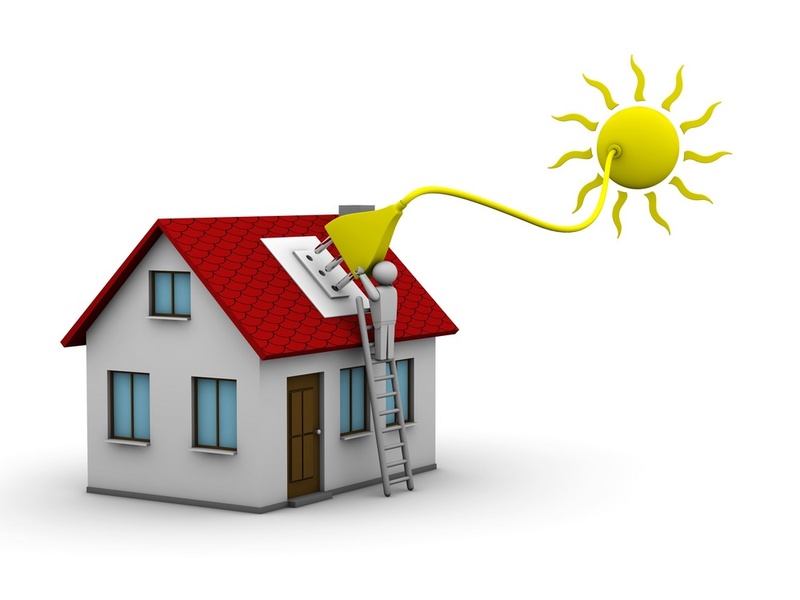 Card scanner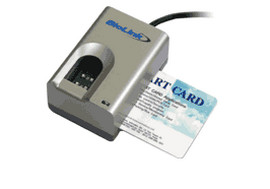 Retina scanner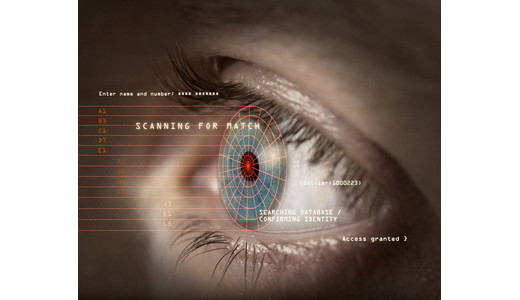 shutters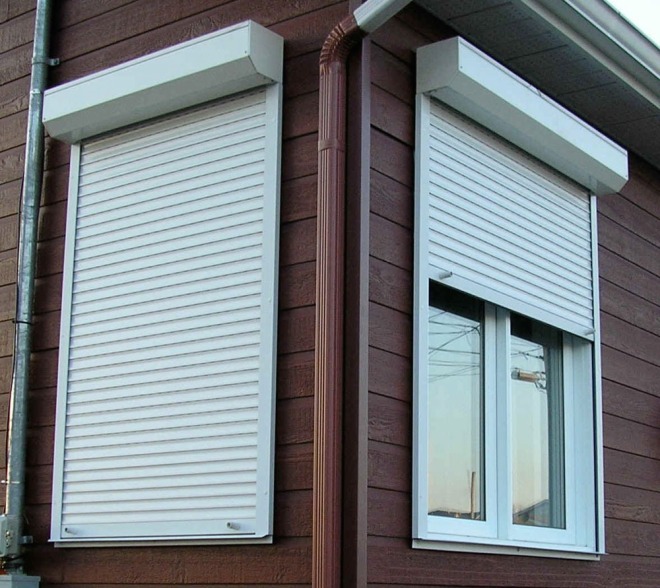 mop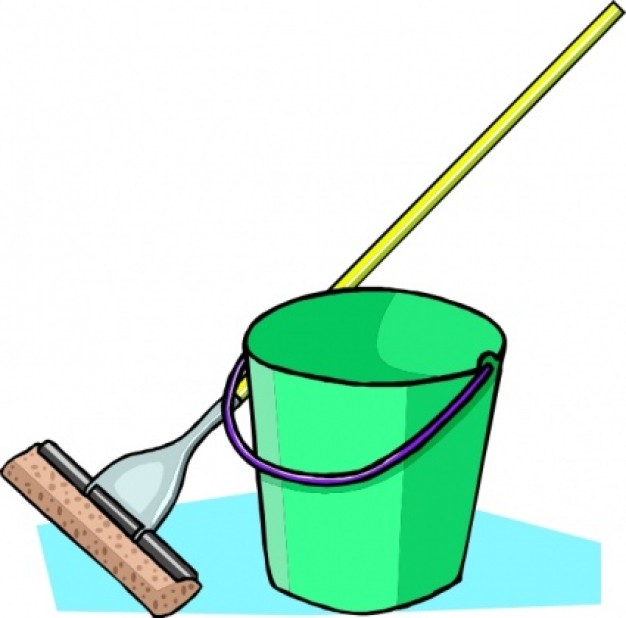 A vacuum cleaner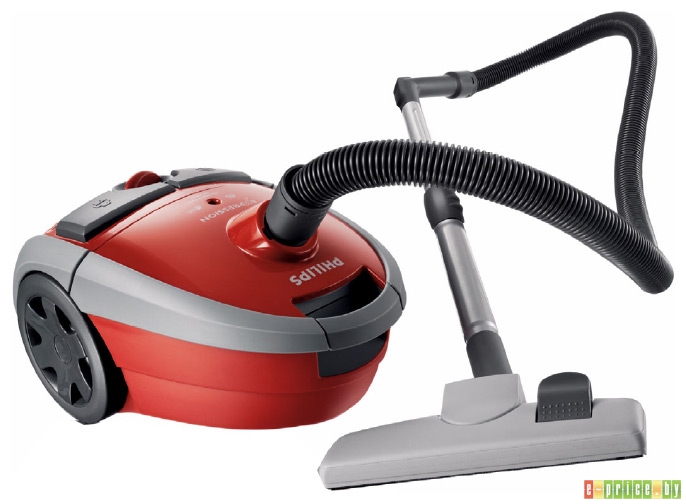 Iron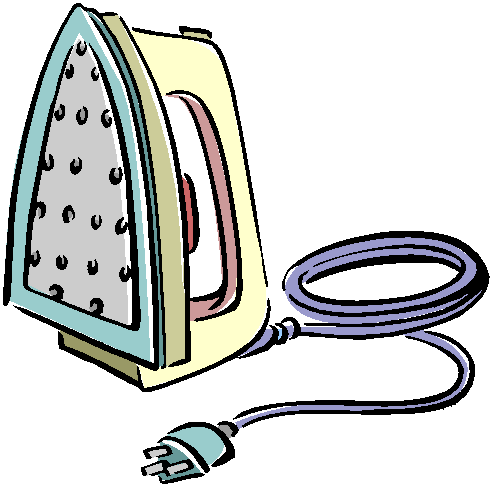 